МИНИСТЕРСТВО КУЛЬТУРЫ РЕСПУБЛИКИ БАШКОРТОСТАНМУНИЦИПАЛЬНОЕ БЮДЖЕТНОЕ УЧРЕЖДЕНИЕ РАЙОННЫЙ ДВОРЕЦ КУЛЬТУРЫ МУНИЦИПАЛЬНОГО РАЙОНА БЛАГОВАРСКИЙ РАЙОН РЕСПУБЛИКИ БАШКОРТОСТАН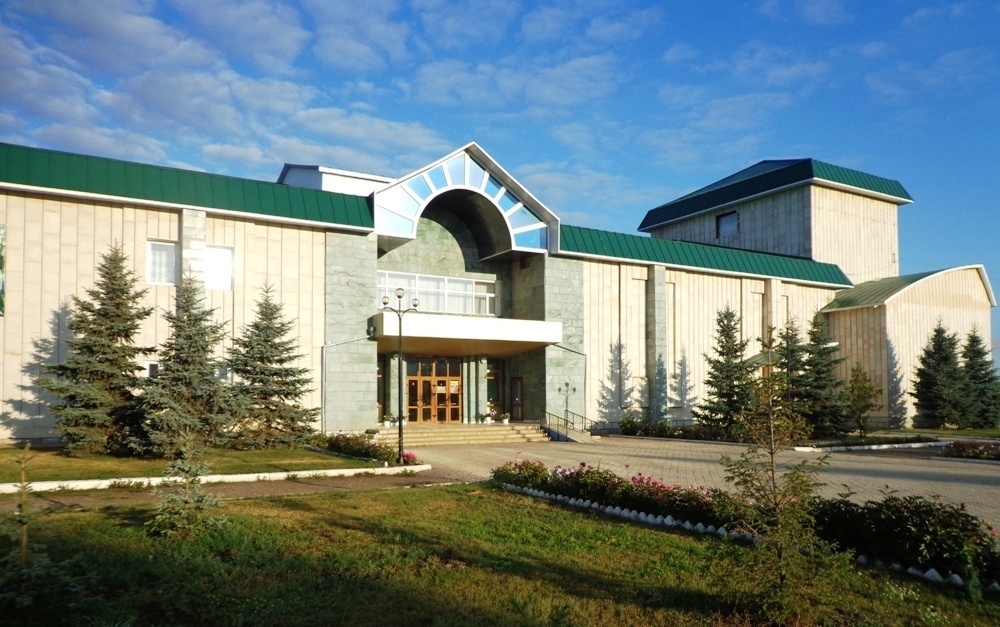 ИНФОРМАЦИОННО-АНАЛИТИЧЕСКИЙ ОТЧЕТо работе Районного Дворца культуры                         по итогам 2017 годас.Языково – 2017 Раздел 5.1. Паспорт учреждения ………………………………………………………….........3            5.1.Структура учреждения………………………………………………………………...35.1.2. Какие преобразования произошли в отчетном году и отражения их на деятельности ……………………………………………………………………………...3Раздел 5.2. Ресурсы ……………………………………………………………………………….3	5.2.1. Внутренние ресурсы ... ……………………………………………………………...3	5.2.2. Действия, предпринятые с целью повышения имиджа учреждения и его                   сотрудников ……………………………………………………………………………3Раздел 5.3. Основная деятельность …………………………………………………………….4	5.3.1. Массовые мероприятия, проведенные в учреждении …………………………....5	5.3.2. Культурное обслуживание населения ……………………………………………..5	5.3.3. Анализ деятельности учреждения по работе с различными категориями                    населения ……………………………………………………………………………...5Раздел 5.4. Предпринимательская деятельность ……………………………………………5	5.4.1. Работа по привлечению внебюджетных денежных средств ………………….....5Раздел 5.5. Хозяйственная деятельность. ……………………………………………………..6	5.5.1. Совершенствование материально-технической базы ………………………........6	5.5.2. Количество единиц компьютеров в учреждении …………………………………6Раздел 5.6. Инновационная деятельность ……………………………………………….……6Раздел 5.7.. Достижения года ………………………………………………………………...20Раздел 9. Проблемы в работе и перспективы развития учреждения ……………………..21Раздел 10. Итоги и выводы ……………………………………………………………………..22Раздел 11. Конструктивные предложения в адрес Республиканского центра народного                   творчества ………………………………………………………………………..…..221. Паспорт учрежденияФ.И.О. руководителя учреждения: Ломанец Вероника АнатольевнаМуниципальное образование: Муниципальное бюджетное учреждение Районный Дворец                                                      культуры муниципального района Благоварский район                                                      Республики Башкортостан Юридический адрес: Благоварский район, село Языково, улица Ленина, 18 Место нахождения, фактический адрес:  Благоварский район, село Языково, улица Ленина, 18Дата постройки, ввода в эксплуатацию: 1998 год Дата реконструкции, кап.ремонта: 2008 годТелефон: 8(34747)2-22-44, 8(927) 928-27-33Факс: 8(34747)2-22-89 Электронный адрес: blag_rdk@mail.ruНаличие сайта: http//рдкблаговар.рф5.1.Структура учреждения.5.1.2. Какие преобразования произошли в прошедшем году. Каким образом они отразились на деятельности РДК.	2017 год в плане преобразования для  Районного Дворца культуры отметим следующее: - подтверждение образцового театра «Калейдоскоп» - постановка музыкального спектакля «Сон дождя или новые приключения Дюймовочки».- приобретение силового мужского тренажера в спортивный клуб «Олимп». Это дало возможность приобщить в большей степени детей к театральному искусству, произошло увеличение посетителей, а именно детей и повышение качества проводимых культурно-массовых мероприятий.5. 2. Ресурсы	В МБУ РДК  2017 году функционировало 31 клубное формирование. Количество постоянных участников составляет 553 человека. Из них детских формирований до 14 лет – 16 и в них участников – 283 человека.  Всем руководителям удается сохранить стабильность состава участников клубных формирований со склонностью к их увеличению.5.2.1. Внутренние ресурсы. См. Приложение, табл. 225.2.2. Мероприятия, способствующие созданию и повышению имиджа учреждения.В состав имиджа учреждения культуры, занимающегося проведением культурно-массовых мероприятий входят следующие составляющие:- кадровая политика (а именно авторитетность и компетентность руководителя, заведующих СДК и культорганизаторов, профессионализм специалистов, непрерывное совершенствование образования);- реклама РДК;- исходящая документация (ее соответствие нормам современного делопроизводства, наличие собственного фирменного бланка);- культурные аспекты (культура общения внутри учреждения, качество результатов деятельности, традиции, ритуалы, культура рабочих мест сотрудников);- благотворительная деятельность (например, проведение благотворительных программ,  издание нерекламных бюллетеней и прочие мероприятия, направленные на формирование у общественности уверенности в том, что учреждение культуры работает в интересах человека и общества, а не с целью извлечения прибыли).Специалисты МБУ РДК активно сотрудничают со средствами массовой информации. За год опубликовано более 132 статей и заметок о творческой деятельности учреждения культуры. Помимо освещения своей работы в прессе работники культуры активно пользуются Интернет-ресурсами:- работает свой сайт – рдкблаговар,рф, в сети интернет -ВКонтакте создана группа Районный Дворец культуры на страницах которых можно узнать о достижениях в отрасли культуры, получить информацию о творческих коллективах и предстоящих культурно-массовых мероприятиях, посмотреть фотоальбомы и многое другое;    -  Повысилось качество и дизайн выпускаемой полиграфической продукции – афиш, листовок на уровень, соответствующий современным требованиям, появились возможности для издания сувенирных изделий. Например, при награждении участников Открытого районного конкурса-фестиваля песен Р.Хасанова «Чэчкэлэр уяныр» была подготовлена сувенирная продукция с фото композитора, названием конкурса и его автографом.  На мероприятиях раздаются буклеты с программой мероприятия и рекламой услуг, оказываемых в МБУ РДК. - Сдача в аренду помещений под выставки-продажи, ярмарки.- Проведение профессиональных праздников и юбилеев учреждений района.- Проведение торжественной регистрации браков, а также свадебных обрядов с элементами традиционной национальной культуры.- Проведение детских театрализованных игровых программ и утренников.МБУ РДК - один из важнейших ресурсов устойчивого и динамичного социально-экономического развития. Вклад клубного дела в сохранение культурного наследия, формирование качественной творческой среды, развитие человеческого капитала и социальную стабильность не вызывает сомнения, и повышение этого вклада будет усиливаться по мере расширения влияния культуры на общество.	Раздел 5.3. Основная деятельность.     Всего учреждением культуры в 2017 году проведено 789 культурно-массовых мероприятий.       Наиболее значимым событием в культурной жизни РДК стали следующие культурно-массовые мероприятия:- вечер отдыха «Голубой Огонек» - 01.01.2017г., зеркальный зал РДК, для жителей и гостей нашего села;- вечер отдыха «Кому за 30» - 07.01.2017г., зеркальный зал РДК, для молодежи;- вечер памяти артиста художественной самодеятельности Р.Разяпова – 14.02.2017г., зрительный зал РДК, для гостей и жителей села;- народное гуляние «Широкая Масленица»- 25.02.2017г., площадь РДК, для жителей и гостей села;- праздничный концерт «Женщина и весна» ко Дню 8Марта – 07.03.2017г., зрительный зал РДК,  для жителей и гостей села;- постановка и показ детского музыкального спектакля «Сон дождя или новые приключения Дюймовочки»- 17.03.2017г., зрительный зал РДК, для детей;-праздничный концерт «Весна трудовая»- 01.05.2017г., площадь РДК, для жителей и гостей села;- литературно-музыкальная композиция «И все о той войне»- 09.05.2017г., памятник Солдату-победителю с.Языково, для жителей и гостей села;- праздничный концерт «Мы помним, мы гордимся» - 09.05.2017г., площадь РДК, для жителей и гостей села;-праздничный концерт ко Дню славянской письменности «Ах, ты, Русь моя» - 24.05.2017г., площадь РДК, жители села;- республиканская акция «Ночь кино» и «Диско ночь» - 26.08.2017г., площадь РДК, для жителей и гостей села;- праздник «Шежере» - 01.11.2017г., зеркальный зал РДК, для жителей села;-праздничный концерт ко Дню народного единства – 03.11.2017г., зрительный зал РДК, для жителей села;- праздничный концерт ко Дню полиции – 10.11.2017г., зрительный зал РДК, для сотрудников Отдела МВД России по Благоварскому району и приглашенных;- творческий вечер поэта Н.Ганиева – 15.11.2017г., зрительный зал РДК, для жителей и гостей села;- торжественное мероприятие, приуроченное 10-летию символики в РБ -  23.11.2017г., зрительный зал РДК, для учащихся, приглашенных. Участие официальных лиц – Совет района и глава Администрации района;- в течение года ежеквартально проходили мероприятия клуба «Молодость души» для людей старшего поколения;- в течение года работал спортивный клуб «Олимп»;-в течение года по району проходили выездные концерта артистов художественной самодеятельности;- в течение года проходили игровые, развлекательные программы для детей – «С днем рождения, Дед Мороз!», «Зимние забавы», «Знатоки новогодних традиций», «Это праздник Рождество», «Где живут снеговики»,  «Новогодняя мастерская», «Народные забавы», «Территория хорошего настроения»;  кинолектории «Безопасность на дорогах», «Мы за здоровый образ жизни», «Живая планета», «Поможем природе» и др.; беседы на темы «Я за экологию в мире. Чтобы я сделал», «Дорога в космос», «Скажем нет террору», «Чернобыль в наших сердцах», «Наша живая планета» и другие.       Инновационным мероприятием стал детский районный конкурс «Мини Мисс и Мистер-2017», который проходил 30 ноября в зрительном зале РДК.      К числу брендовых мероприятий, которые проходили в этом году относится II Открытый районный конкурс-фестиваль исполнителей песен Р.Хасанова «Чэчкэлэр уяныр» и народный праздник «Яблочно-Медовый Спас», который проходил в парке села 18 августа для всех жителей и гостей села. 	5.3.1. Массовые мероприятия, проведенные в учреждении (концерты, вечера отдыха, дни семейного отдыха, постановки, спектакли, представления и прочие мероприятия). См. Приложение, табл. №235.3.2. Культурное обслуживание населения.См. Приложение, табл. №245.3.3. Анализ деятельности учреждения по работе с различными категориями населения.См. Приложения, табл. №25Раздел 5.4. Предпринимательская деятельность.5.4.1 Работа по привлечению внебюджетных средств.	Для осуществления своих целей и поставленных задач и получения дополнительных финансовых средств Учреждение осуществляет следующие виды услуг по привлечению внебюджетных средств:  Организация и проведение вечеров отдыха, танцевальных и других вечеров, праздников, встреч, гражданских и семейных обрядов, концертов, спектаклей и других культурно – досуговых мероприятий, в том числе по заявкам организаций, предприятий и отдельных граждан;Предоставление ансамблей самодеятельности художественных коллективов и отдельных исполнителей для семейных и гражданских праздников и торжеств;Оказание консультативной и организационно – творческой помощи в подготовке культурно – досуговых мероприятий;Предоставление услуг по прокату сценических костюмов, звукоусилительной и осветительной аппаратуры и другого профильного оборудования, изготовление сценических костюмов, реквизита;Организация в установленном порядке работы спортивного клуба «Олимп»;Организация и проведение ярмарок и выставок – продаж;Предоставление помещений в аренду.За прошедший 2017 год РДК  заработал денежных средств на сумму 772845,40руб.( 2016г. – 593172руб.). Процент роста к уровню 2016 года составил 32%.  Раздел 5.5. Хозяйственная деятельность. 5.5.1.Совершенствование материально-технической базы: В отчетном году приобретено материально-технических ценностей на общую сумму 1994388,41 руб. ( 2016г. – 667285 руб.) Из них расходовано на: - сценические костюмы -  213667,11руб. ( 2016г. – 52000руб.) - хоз.инвентарь, оборудование – 779828,30руб. ( 2016г. –  457616руб.)- спортинвентарь – 223204руб (2016г.- 57669руб.)- материальное оснащение – 761169руб. ( акустические системы для клубов, проектор, принтер, компьютер)В 2016 году расходы на хозяйственную деятельность составили (в тыс. руб.):- тепло-энергия –   716825,25руб.; ( 2016г. – 351266,90 руб.)- электроэнергия – 910450,55руб.; ( 2016г. – 569946,80руб.)- вода – 34718,28 руб.; ( 2016г. – 6534,39 руб.)- газ – 842960,05руб. ( 2016г. –760522,11руб.)5.5.2. Количество единиц компьютеров в учреждении: компьютеры и ноутбуки -23шт., нетбуки – 3шт.Раздел 5.6. Инновационная деятельность.5.8.Достижения года.XXIII Открытый Республиканский фестиваль-конкурс эстрадной песни и танца «Крещенские морозы» - Диплом в номинации «За сохранение традиций российской эстрады»;- Открытый конкурс молодых исполнителей «Золотой микрофон»- Диплом Лауреата 2 степени, Диплом Лауреата 3 степени;- VI Открытый Республиканский конкурс детской народной хореографии «Хоровод Дружбы»- Диплом 2 степени.Международный конкурс кубызистов и исполнителей горлового пения – Кудабаев И., специальный приз в номинации «Новые грани мастерства»;Межрегиональный конкурс-фестиваль детского и юношеского творчества «Ритмы времени»:Лауреат II степени – Гарафутдинова К., Гарипова Т.Лауреат III степени- Насырова А., Валиев А., Сафаргалиева Э., Шайхутова Э.Межрегиональный конкурс-фестиваль казачьей культуры «Распахнись, душа казачья»:Лауреат II степени – народный ансамбль русской и украинской песни «Кудерушки».Региональный телевизионный конкурс детского творчества «Тургай»:Лауреат II степени – А.Мухтарова.Республиканский конкурс детских театральных коллективов «Перезвон колокольчиков»:Лауреат I степени – образцовый коллектив «Калейдоскоп».Республиканский конкурс молодых исполнителей эстрадной песни «Молодые голоса»: Лауреат III степени  - Мустаева А.Республиканский фестиваль-конкурс «Жемчужины народного творчества»:Диплом I степени – народный ансамбль русской песни «Сударушка» и немецкий фольклорный ансамбль «Фольксланг».Республиканский этно-фестиваль «Кукушкин чай»:Диплом участника – народный фольклорный татарский ансамбль «Энжеляр»;- Открытый районный фестиваль-конкурс «Славянские встречи-2017» - танцевальный коллектив «Озорная молодость», рук-ль Р.Х.Дейниченко – Диплом Лауреата 1 степени;- II Открытый районный фестиваль-конкурс исполнителей песен Р.Хасанова «Чэчкэлэр уяныр» -  народный ансамбль русской и украинской песни «Кудерушки», руководитель Н.П.Ломанец- Диплом Лауреата I степени; - II Открытый районный фестиваль-конкурс исполнителей песен Р.Хасанова «Чэчкэлэр уяныр» -  народный башкирский ансамбль «Аманат», руководитель Э.Р.Шафеева - Диплом  IIстепени; II Открытый районный фестиваль-конкурс исполнителей песен Р.Хасанова «Чэчкэлэр уяныр» -  Р.Хатыпов - Диплом Лауреата I степени; - II Открытый районный фестиваль-конкурс исполнителей песен Р.Хасанова «Чэчкэлэр уяныр» - Бикулов Р.  - Диплом  Iстепени; - II Открытый районный фестиваль-конкурс исполнителей песен Р.Хасанова «Чэчкэлэр уяныр» -  Бикмеев Б.- Диплом  IIстепени; -районный фестиваль-конкурс «Дружный край-Башкортостан» - Л.Хакимова - Диплом Лауреата I степени;- Республиканский открытый фестиваль-конкурс башкирских хоров и вокальных ансамблей – народный башкирский вокальный ансамбль «Аманат» - Диплом III степени.- Республиканский конкурс по возделыванию батика – Рудой С.Н., Листкова Ю.Б. – результат не известен.Раздел 5.9. Проблемы в работе и перспективы развития учреждения.      Как проблему следует определить  отсутствие необходимых кадров. Современные требования к работе учреждений культуры также требуют наличия кадрового потенциала – специалистов по связям с общественностью, рекламной деятельности, дизайну, системных администраторов, арт-менеджеров, социально-культурному проектированию. На данном этапе деятельности эти функции выполняют художественный руководитель, специалист по кадрам, методист, что неблагоприятно сказывается как на объёме нагрузки, так и на качестве выполняемых обязанностей.      Перспективы решения данных проблем в 2018 г. следующие:-создание новых перспективных клубных формирований – театра теней;-реорганизация существующих творческих коллективов с целью развития современных востребованных направлений творчества;-изыскание дополнительных средств на проведение частичного объема ремонтных и реставрационных работ;-повышение качества полиграфической продукции, активизация рекламной деятельности; Раздел 5.10. Итоги и выводы.	  2017 год можно считать плодотворным для МБУ РДК: были организованны и проведены крупные районные фестивали, конкурсы, культурно-массовые мероприятия, значительно повысившие имидж учреждения, повысилось и качество проводимых мероприятий, количество клубных формирований, расширился объем платных услуг.В течение 2017г. проводилось обучение специалистов, участие их в семинарах и курсах повышения квалификации. Указать Ф.И.О. исполнителей и телефоны: Должность      директор        Ломанец Вероника Анатольевна     34747-2-22-44                                                                                                                                                       (Фамилия Имя Отчество)                           телефон                 (подпись)                                  Специалисты РЦНТ, принявшие данный раздел: Главный специалист по аналитической и методической работе Андреева Л.И.      ____________________                                                                                                                                  (подпись) Приложение к разделу №51. Схема структуры управления учреждением культуры 2. Рекламно-информационные материалы, изданные в течение 2017 года
